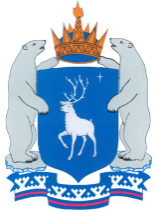 ПРАВИТЕЛЬСТВО ЯМАЛО-НЕНЕЦКОГО АВТОНОМНОГО ОКРУГАРАСПОРЯЖЕНИЕ26 ноября 2018 г.                                                                          № 769-РПОб утверждении перечня ключевых показателей развития конкуренции в отраслях (сферах) экономики Ямало-Ненецкого автономного округа  	Во исполнение перечня поручений Президента Российской                          Федерации по итогам заседания Государственного совета Российской Федерации от 05 апреля 2018 года № Пр-817ГС:Утвердить прилагаемый перечень ключевых показателей развития конкуренции в отраслях (сферах) экономики Ямало-Ненецкого автономного округа.Контроль за исполнением настоящего распоряжения возложить                            на члена Правительства Ямало-Ненецкого автономного округа, обеспечивающего формирование и реализацию государственной политики Ямало-Ненецкого автономного округа в сфере экономики, государственного заказа и имущественно-земельных отношений, в том числе в сфере развития отраслей и секторов экономики Ямало-Ненецкого автономного округа.ГубернаторЯмало-Ненецкого автономного округа 					  Д.А. АртюховУТВЕРЖДЁНраспоряжением ПравительстваЯмало-Ненецкого автономного округаот 26 ноября 2018 года № 769-РППЕРЕЧЕНЬключевых показателей развития конкуренции в отраслях (сферах) экономики Ямало-Ненецкого автономного округаПриложениек перечню ключевых показателей развития конкуренции отраслях (сферах) экономики Ямало-Ненецкого автономного округаРАСШИФРОВКА РАСЧЕТА ключевого показателя рынка медицинских услуг№ п/пНаименованиеЗначение ключевого показателя, принятое ГС РФ на 01.01.2022 Значение ключевого показателя в Ямало-Ненецком автономном округе по состоянию на 01.01.2018Значение ключевого показателя на плановый периодЗначение ключевого показателя на плановый периодЗначение ключевого показателя на плановый периодЗначение ключевого показателя на плановый период№ п/пНаименованиеЗначение ключевого показателя, принятое ГС РФ на 01.01.2022 Значение ключевого показателя в Ямало-Ненецком автономном округе по состоянию на 01.01.2018на 01.01.2019 на 01.01.2020на 01.01.2021на 01.01.2022123456781Рынок услуг  розничной торговли лекарственными препаратами, медицинскими изделиями и сопутствующими товарами60%79,9%79,9%79,9%79,9%79,9%2Рынок медицинских услуг10%81,1%81,1%81,1%81,1%81,1%(расшифровка расчета ключевого показателя рынка медицинских услуг согласно приложению к настоящему перечню)3Рынок социальных услуг 10%0,010,3%0,3%2%10%4Рынок услуг дошкольного образованияне менее 1 орг.2 орг.2 орг.2 орг.2 орг.2 орг.5Рынок услуг общего образованияне менее 1 орг.2 орг.2 орг.2 орг.2 орг.2 орг.6Рынок услуг среднего профессионального образованияне менее 1 орг.1 орг.1 орг.1 орг.1 орг.1 орг.7Рынок услуг отдыха и оздоровления детей20%25,4%25,4%25,4%25,4%25,4%8Рынок ритуальных услуг20%11%11%11%11%20%9Рынок племенного животноводства20%22%22%22%22%22%10Рынок жилищного строительства (за исключением Московского фонда реновации жилой застройки и индивидуального жилищного строительства)80%70%72%74%77%80%11Рынок в сфере строительства, за исключением дорожного строительства80%67%70%73%77%80%12Рынок дорожной деятельности80%98%98%98%98%98%13Рынок архитектурно-строительного проектирования80%00%40%60%80%14Рынок кадастровых и землеустроительных работ80%020%40%60%80%15Рынок вылова водных биоресурсов80%67%70%72%75%80%16Рынок переработки водных биоресурсов80%100%100%100%100%100%17Рынок товарной аквакультуры80%100%100%100%100%100%18Рынок добычи общераспространенных полезных ископаемых на участках недр местного значения80%95%95%95%95%95%19Рынок в сфере теплоснабжения (производство тепловой энергии)20%69%69%69%69%69%20Рынок транспортирования твердых коммунальных отходов20%25%25%25%25%25%21Рынок в сфере благоустройства городской среды20%86%86%86%86%86%22Рынок выполнения работ по содержанию и текущему ремонту общего имущества собственников помещений в многоквартирном доме20%91%92%93%94%95%23Рынок в сфере купли-продажи электроэнергии (мощности) на розничном рынке электрической энергии (мощности)30%100%100%100%100%100%24Рынок в сфере производства электрической энергии (мощности) на розничном рынке, включая производство электрической энергии в режиме когенерации30%100%100%100%100%100%25Розничный рынок нефтепродуктов90%98%98,1%98,2%98,3%98,4%26Рынок оказания услуг по перевозке пассажиров автомобильным транспортом по муниципальным маршрутам регулярных перевозок 20%16,217%18%19%20%27Рынок оказания услуг по перевозке пассажиров автомобильным транспортом по межмуниципальным маршрутам регулярных перевозок30%84,6%84,6%84,6%85%85%28Рынок услуг по перевозке пассажиров и багажа легковым такси 70%99,5%99,5%99,5%99,5%99,5%29Рынок в сфере легкой промышленности70%100%100%100%100%100%30Рынок в сфере производства бетона70%100%100%100%100%100%31Рынок в сфере ремонта автотранспортных средств40%100%100%100%100%100%32Рынок услуг связи по предоставлению широкополосного доступа к сети Интернет98%100%100%100%100%100%32.1Рынок услуг связи по предоставлению широкополосного доступа к сети в части упрощения доступа операторов связи к объектам инфраструктуры, находящимся в государственной и муниципальной собственности, путем удовлетворения заявок операторов связи на размещение сетей и сооружений связи на объектах государственной и муниципальной собственности   -80%90%90%90%90%33Рынок в сфере наружной рекламы100%0%0%33,3%66,6%100%№ п/пНаименованиеЗначение ключевого показателя в Ямало-Ненецком автономном округе по состоянию на 01.01.2018 (%)Значение ключевого показателя на плановый период (%)Значение ключевого показателя на плановый период (%)Значение ключевого показателя на плановый период (%)Значение ключевого показателя на плановый период (%)№ п/пНаименованиеЗначение ключевого показателя в Ямало-Ненецком автономном округе по состоянию на 01.01.2018 (%)на 01.01.2019 на 01.01.2020 на 01.01.2021 на 01.01.2022 12345671.Терапия61616161612.Неврология49494949493.Акушерство56565656564.Стоматология72727272725.Педиатрия36363636366.Офтальмология56565656567.Хирургия 37373737378.Эндокринология50505050509.Кардиология535353535310.Урология5757575757